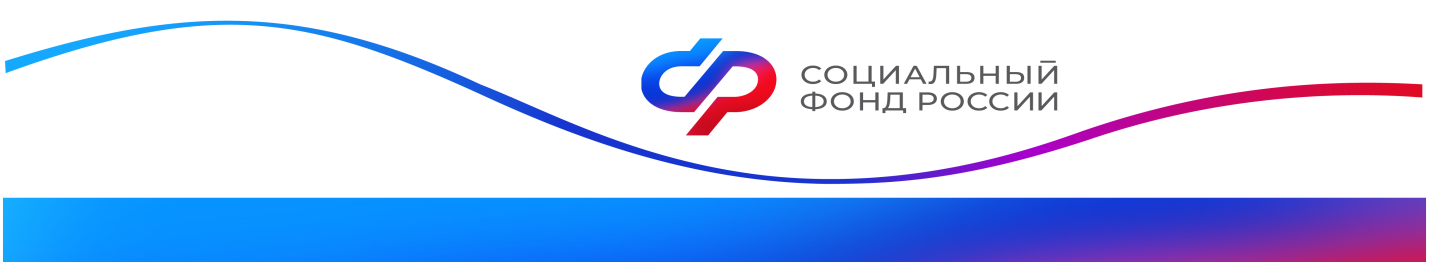 В Калужской области родители почти 40 тысяч детей получают единое пособиеОСФР по Калужской области с начала года назначило единое пособие родителям  39 710 детей. Также  эту меру социальной  поддержки в регионе получают   более 1 тыс. беременных женщин. Чаще всего,  для оформления  единого пособия родителям достаточно подать заявление через портал госуслуг.   Остальные  сведения  проверяются через межведомственное взаимодействие.   При этом всех детей до 17 лет можно указать в одном заявлении и таким образом оформить выплату сразу на каждого ребенка.  Напоминаем, что право на пособие есть у семей со средним доходом на человека не выше прожиточного минимума. В Калужской области он равен 13 800 руб. При оформлении также учитывается имущественное положение семьи. ВАЖНО. При назначении единого пособия семья мобилизованного имеет право на льготные условия - доход мобилизованного не учитывается при назначении пособия. При этом пособие назначается на 6 месяцев. В отделении Социального фонда России по Калужской области для разъяснения основных правил назначения и выплаты единого пособия  работает  "горячая телефонная линия".По номеру телефона:  8(4842) 50-70-36  жители области  смогут получить консультации специалистов регионального ОСФР по любым вопросам оформления единого пособия.Пресс-служба ОСФР по Калужской области